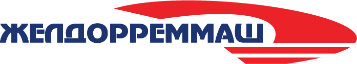 Пресс-релиз 06 февраля 2024г.  Площадки АО “Желдорреммаш” предоставляют возможность обучения рабочей профессии      АО «Желдорреммаш» в 2024 году на 20% планируется увеличить расходы на повышение профессиональных навыков сотрудников в рамках комплексной программы развития персонала компании. Средства пойдут на повышение квалификации работников филиалов, получение ими второй профессии, обучение по тематике охраны труда, развития производственных систем, профессиональные курсы и тренинги для линейных руководителей.        В 2023 году за счет средств работодателя различные образовательные программы освоило более 4 тысяч специалистов Общества. Объем затраченных средств превысил 30 миллионов рублей. Работники повысили свою профессиональную квалификацию, обучились смежной, либо второй рабочей профессии, освоили более совершенные технологические операции на новых высокопроизводительных станках с числовым программным управлением (ЧПУ). Также персонал обучался охране труда, инструментам бережливого производства, решению нестандартных задач по оптимизации производственного процесса и осваивал курсы личностного роста.     Затраты на образовательные процессы 2024 года возрастут на более чем 20%, что позволит площадкам компании увеличить квоту на обучение своих сотрудников по направлениям станочного, сварочного производства, слесарного дела и другим особо востребованным как массовым, так и уникальным для отрасли тяжелого машиностроения специализациям. Кроме того, будет реализована программа кадрового резерва Общества. Возможностью повышения профмастерства и переобучения смогут воспользоваться и вновь принятые работники, не имеющие профильного образования, в том числе молодые специалисты в возрасте до 35 лет.     - Обучение персонала, повышение его квалификации – важнейшее средство достижения стратегических целей компании, усиления ее конкурентоспособности, позиций на рынке труда, поддержания ценности человеческих ресурсов. В связи с этим финансирование программы подготовки и переподготовки рабочих кадров - представителей рабочий профессий, инженерно-технического персонала, руководящего состава с каждым годом существенно увеличивается. Особое внимание уделяется востребованным производством профессиям – слесарь по ремонту подвижного состава, слесарь – электромонтажник, слесарь-электрик, токарь, фрезеровщик, машинист крана, дефектоскопист. Благодаря симбиозу классических и современных форматов и методов подготовки кадров, процесс освоения профессиональных знаний проходит максимально комфортно и для обучающегося, и для предприятия, - отметил заместитель генерального директора по управлению персоналом и трансформации АО «Желдореммаш» Андрей Красовский    Справка: АО «Желдорреммаш»  — российская компания, осуществляющая ремонт тягового подвижного состава. Представляет собой сеть локомотиворемонтных заводов, на базе которых проводятся все виды средних и тяжелых ремонтов локомотивов, производство комплектующих, выпуск новых тепловозов.        Основным заказчиком выступает ОАО «РЖД».      Ежегодно производит ремонт более 2,5 тысяч секций локомотивов. Осуществляя качественное обслуживание тягового подвижного состава на протяжении всего жизненного цикла, компания гарантирует безопасность пассажиров, сохранность грузов и бесперебойность железнодорожного сообщения. Имеет 9 производственных площадок по всей территории страны.